Республикæ Цæгат Ирыстон - АланийыГорæтгарон районы Октябрьскийы хъауы бынæттонхиуынаффæйады администрациУ Ы Н А Ф Ф Æ                                           Администрация Октябрьского   сельского поселения Пригородного муниципального районаРеспублики Северная Осетия – Алания       П О С Т А Н О В Л Е Н И Еот «26» февраля 2024 г.              с.Октябрьское                                         №12О сносе самовольной постройкиВ соответствии с п. 4 ст. 222 Гражданского кодекса Российской Федерации на основании уведомления администрации местного самоуправления Пригородного муниципального района от 06.02.2024г. №04 о выявлении самовольной постройки на земельном участке, не предоставленном в установленном порядке, Администрация Октябрьского сельского поселения ПОСТАНОВЛЯЕТ:1. Признать самовольной постройкой строение, расположенное на земельном участке с кадастровым номером 15:08:0000000:3254 по адресу: РСО-Алания, Пригородный район, юго-западная окраина с.Октябрьское, южнее кладбища. 2. Осуществить снос самовольной постройки строения, расположенноого  на земельном участке с кадастровым номером 15:08:0000000:3254 по адресу: РСО-Алания, Пригородный район, юго-западная окраина с.Октябрьское, южнее кладбища.2. Установить срок для сноса самовольной постройки 6 (шесть) месяцев с даты размещения на официальном сайте администрации Октябрьского поселения постановления в информационно-телекоммуникационной сети "Интернет".3. Опубликовать настоящее постановление в периодическом печатном издании – газета «Глашатай», а также разместить на официальном сайте администрации Октябрьского  сельского поселения в информационно-телекоммуникационной сети «Интернет».Глава администрации  Октябрьского   сельского  поселения                                                                        В.С. Пухаев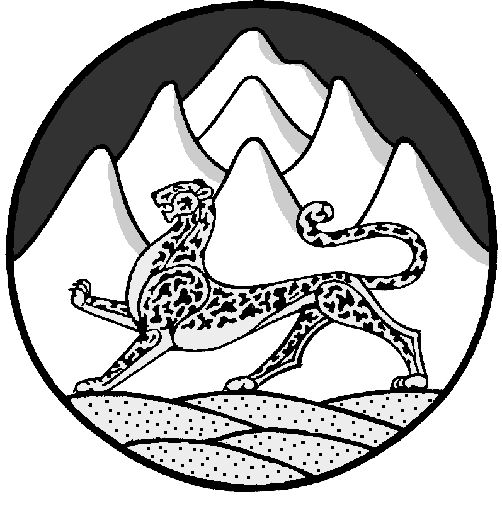 